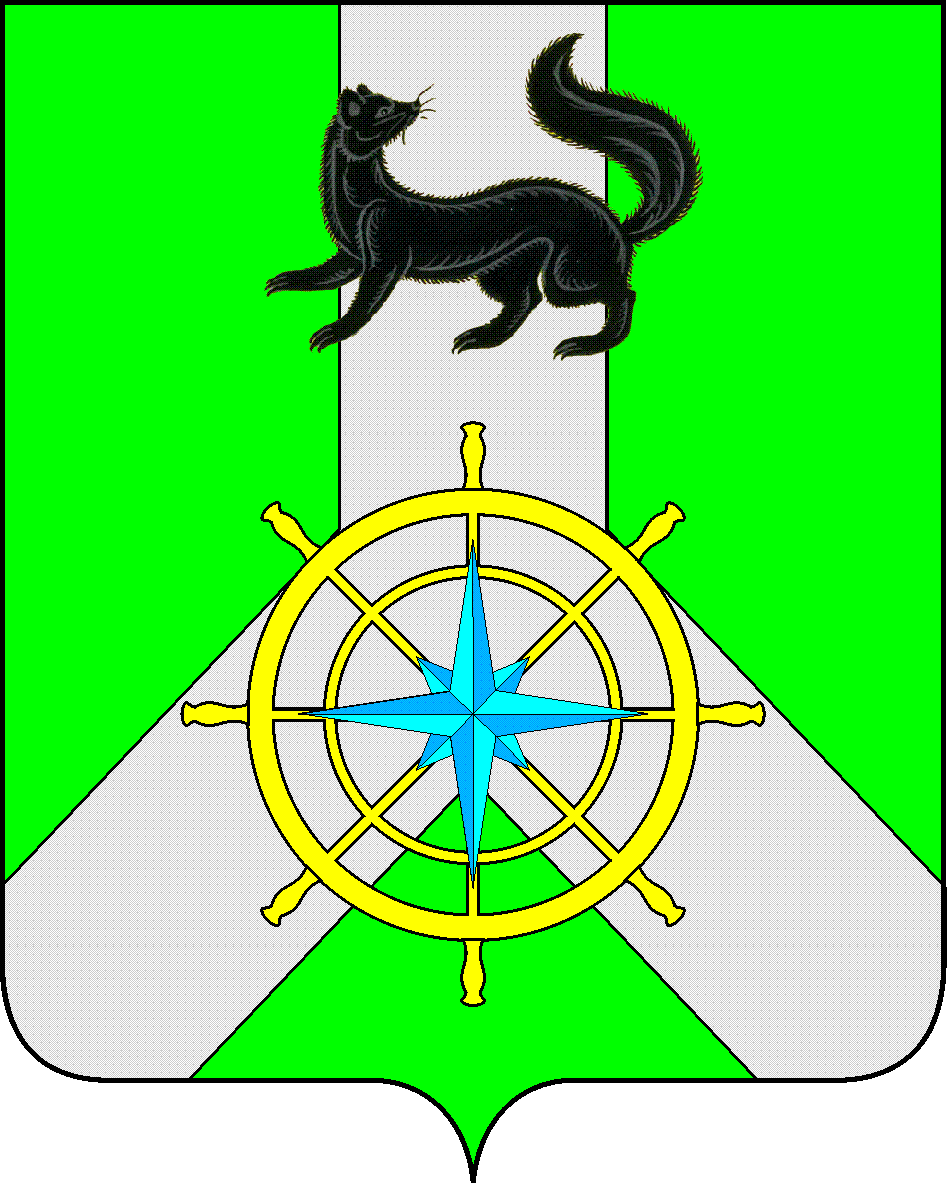 Р О С С И Й С К А Я  Ф Е Д Е Р А Ц И ЯИ Р К У Т С К А Я  О Б Л А С Т ЬК И Р Е Н С К И Й   М У Н И Ц И П А Л Ь Н Ы Й   Р А Й О НД У М А РЕШЕНИЕ №27/7Заслушав информацию начальника отдела по обслуживанию заявителей в г. Киренске Государственного автономного учреждения «Иркутский областной многофункциональный центр предоставления государственных и муниципальных услуг» Прокопьевой Е.В. о работе за 2019 год, руководствуясь ст.ст.25, 54 Устава муниципального образования Киренский район,ДУМА РЕШИЛА:Информацию Государственного автономного учреждения «Иркутский областной многофункциональный центр предоставления государственных и муниципальных услуг» о работе за 2019 год принять к сведению.Председателю Думы Киренского муниципального района направить обращение в Иркутский областной многофункциональный центр предоставления государственных и муниципальных услуг о необходимости введения дополнительной ставки специалиста по оказанию государственных и муниципальных услуг в п.Алексеевск Киренского района.Информацию о проделанной работе заслушать на очередном заседании Думы в мае 2020 года.Решение подлежит размещению на официальном сайте администрации Киренского муниципального района www.kirenskrn.irkobl.ru в разделе «Дума Киренского района».Решение вступает в действие со дня подписания.Председатель ДумыКиренского муниципального района					О.Н.Аксаментова25 декабря 2019 г.г. КиренскОб информации Государственного автономного учреждения «Иркутский областной многофункциональный центр предоставления государственных и муниципальных услуг» о работе за 2019 год